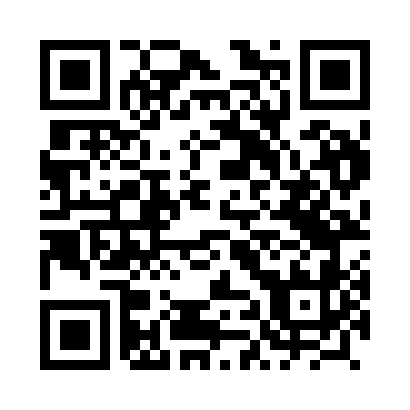 Prayer times for Dziechtarzew, PolandMon 1 Apr 2024 - Tue 30 Apr 2024High Latitude Method: Angle Based RulePrayer Calculation Method: Muslim World LeagueAsar Calculation Method: HanafiPrayer times provided by https://www.salahtimes.comDateDayFajrSunriseDhuhrAsrMaghribIsha1Mon4:186:1812:475:147:179:102Tue4:156:1512:475:157:199:123Wed4:126:1312:465:167:219:144Thu4:106:1112:465:187:239:165Fri4:076:0912:465:197:249:196Sat4:046:0612:465:207:269:217Sun4:016:0412:455:217:289:238Mon3:586:0212:455:237:299:269Tue3:556:0012:455:247:319:2810Wed3:525:5712:455:257:339:3011Thu3:495:5512:445:267:349:3312Fri3:465:5312:445:277:369:3513Sat3:435:5112:445:287:389:3814Sun3:395:4912:435:297:399:4015Mon3:365:4612:435:317:419:4316Tue3:335:4412:435:327:439:4517Wed3:305:4212:435:337:449:4818Thu3:275:4012:435:347:469:5119Fri3:245:3812:425:357:489:5320Sat3:205:3612:425:367:509:5621Sun3:175:3412:425:377:519:5922Mon3:145:3212:425:387:5310:0123Tue3:105:2912:425:397:5510:0424Wed3:075:2712:415:417:5610:0725Thu3:045:2512:415:427:5810:1026Fri3:005:2312:415:438:0010:1327Sat2:575:2112:415:448:0110:1628Sun2:535:1912:415:458:0310:1929Mon2:505:1812:415:468:0510:2230Tue2:465:1612:405:478:0610:25